ПОСТАНОВЛЕНИЕ« 27 » декабря  2011 года                                                                                   № 190 г. Якутск«Об установлении  платы за технологическое присоединение заявителей к электрическим сетям ОАО АК «Якутскэнерго»В соответствии с Федеральным законом от 26.03.2003г. № 35 – ФЗ                           «Об электроэнергетике», Постановлением Правительства РФ от 26.02.2004  № 109 «О ценообразовании в отношении электрической и тепловой энергии в Российской Федерации», Правилами технологического присоединения энергопринимающих устройств потребителей электрической энергии, объектов по производству электрической энергии, а также объектов электросетевого хозяйства, принадлежащих сетевым организациям и иным лицам, к электрическим сетям, утвержденными Постановлением Правительства РФ от 27.12.2004г. № 861 и приказом Федеральной службы по тарифам РФ от 30.11.2010г. № 365-э/5 «Об утверждении Методических указаний по определению размера платы за технологическое присоединение к электрическим сетям», рассмотрев представленные материалы Правление Государственного комитета по ценовой политике – Региональной энергетической комиссии Республики Саха (Якутия) постановляет:Установить плату за технологическое присоединение к электрическим сетям ОАО АК «Якутскэнерго»: для заявителей с мощностью выше 15 кВт в г. Якутске в зависимости от способа технологического присоединения согласно приложению № 1                  к настоящему постановлению;для заявителей с мощностью выше 15 кВт в Томпонском улусе Республики Саха (Якутия) в зависимости от способа технологического присоединения согласно приложению № 2 к настоящему постановлению;без учета расходов на инвестиционную составляющую платы (расходы на строительство и реконструкцию объектов электросетевого хозяйства) согласно приложению № 3 к настоящему постановлению.Плата за технологическое присоединение, установленная пунктом 1 настоящего постановления действует в период с 1 января 2012 года                       по 30 июня 2012 года (включительно).Признать утратившим силу с 1 января 2012 года постановление Правления ГКЦ – РЭК РС (Я) от 16.08.2011 г. № 78 «Об установлении размера платы за технологическое присоединение заявителей к электрическим сетям ОАО АК «Якутскэнерго» на 2011 год».Опубликовать настоящее постановление в средствах массовой информации.Председатель                                                              	В. И. ЛемешеваПриложение № 1к постановлению Правления ГКЦ – РЭК РС (Я)от « 29 » декабря 2011 г. № 190Плата за технологическое присоединение единицы мощности (1 кВт)                                                                                                                                                                                                          для заявителей с мощностью свыше 15 кВт в г. Якутске к электрическим сетям ОАО АК «Якутскэнерго»Приложение № 2к постановлению Правления ГКЦ – РЭК РС (Я)от « 29 » декабря 2011 г. № 190Плата за технологическое присоединение единицы мощности (1 кВт)                                                                                                                                                                                                          для заявителей с мощностью свыше 15 кВт в Томпонском улусеРеспублики Саха (Якутия) к электрическим сетям ОАО АК «Якутскэнерго»Государственный комитет по ценовой политике – Региональная энергетическая комиссияРеспублики Саха (Якутия)ПРАВЛЕНИЕ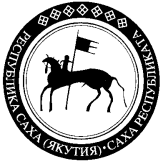 Ñàõà Ðåñïóáëèêàòûí Сûàíа±à ïîëèòèêàтын ãîñóäàðñòâåííàé  êîìèòåта - Региональнайэнергетическэй  комиссияСАЛАЛТАруб. кВт (без учета НДС)НаименованиеПрисоединение объектов заявителя к ячейке                                                             (ТП, РТП, РП, ПС)Присоединение объектов заявителя к ячейке                                                             (ТП, РТП, РП, ПС)Присоединение объектов заявителя к линии электропередачи (ЛЭП)Присоединение объектов заявителя к линии электропередачи (ЛЭП)Наименованиекласс напряжения, указанный в заявке, соответствует напряжению присоединения к существующему объекту электросетевого хозяйствяйства (трансформация напряжения не требуется)класс напряжения, указанный в заявке, не соответствует напряжению присоединения к существующему объекту электросетевого хозяйствяйства (трансформация напряжения требуется)класс напряжения, указанный в заявке, соответствует напряжению присоединения к существующему объекту электросетевого хозяйствяйства (трансформация напряжения не требуется)класс напряжения, указанный в заявке, не соответствует напряжению присоединения к существующему объекту электросетевого хозяйствяйства (трансформация напряжения требуется)Плата за технологическое присоединение0,022171,60,00,0руб. кВт (без учета НДС)НаименованиеПрисоединение объектов заявителя к ячейке                                                             (ТП, РТП, РП, ПС)Присоединение объектов заявителя к ячейке                                                             (ТП, РТП, РП, ПС)Присоединение объектов заявителя к линии электропередачи (ЛЭП)Присоединение объектов заявителя к линии электропередачи (ЛЭП)Наименованиекласс напряжения, указанный в заявке, соответствует напряжению присоединения к существующему объекту электросетевого хозяйствяйства (трансформация напряжения не требуется)класс напряжения, указанный в заявке, не соответствует напряжению присоединения к существующему объекту электросетевого хозяйствяйства (трансформация напряжения требуется)класс напряжения, указанный в заявке, соответствует напряжению присоединения к существующему объекту электросетевого хозяйствяйства (трансформация напряжения не требуется)класс напряжения, указанный в заявке, не соответствует напряжению присоединения к существующему объекту электросетевого хозяйствяйства (трансформация напряжения требуется)Плата за технологическое присоединение0,00,00,013258,7Приложение № 3к постановлению Правления ГКЦ - РЭК РС (Я)от « 29 » декабря 2011 г. № 190Расчет затрат по мероприятиям, осуществляемым при технологическом присоединении заявителей к электрическим сетям ОАО АК "Якутскэнерго" Расчет затрат по мероприятиям, осуществляемым при технологическом присоединении заявителей к электрическим сетям ОАО АК "Якутскэнерго" Расчет затрат по мероприятиям, осуществляемым при технологическом присоединении заявителей к электрическим сетям ОАО АК "Якутскэнерго" (без учета НДС)№ п/пНаименование мероприятийСтоимость, руб.1231Расходы по выполнению мероприятий по технологическому присоединению за исключением инвестиционной составляющей, в т.ч.5177,11.1Подготовка сетевой организацией технических условий и их согласование1794,01.2Разработка сетевой организацией проектной документации01.3Выполнение технических условий сетевой организацией01.4Проверка сетевой организацией выполнения заявителя ТУ2011,31.5Участие сетевой организации в осмотре присоединяемых устройств должносным лицом Ростехнадзора01.6Фактические действия по присоединению и обеспечению работы устройств в электричекой сети1371,82Инвестиционная составляющая (расходы на строитиельство и реконструкцию объектов электросетевого хозяйства), в т.ч.:0ИТОГО РАЗМЕР ПЛАТЫ5177,1